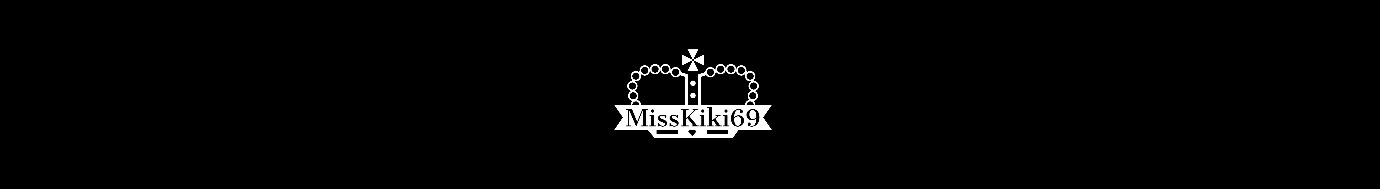 ADULT MODEL RELEASE: 2257 COMPLIANT FORMModel Legal Name:  Stage Name (On misskiki69.com): Previous Legal Names: Other Stage Names (Other Platforms): Date of Birth:           Age: IDENTIFICATION (1 Form of identification mandatory)Identification Provided:              I.D Serial No: PERSONAL DETAILSNo & Street:                    City/Town: State/County:                 Zip/Post Code: Contact Phone (With Country Code): DATE OF CONSENT:            Model signature: I, the undersigned model (hereafter model) understands that all the information given in this agreement is being to comply with FEDERAL LAW and any false statement will subject MODEL to both a civil action by MISSKIKI69.COM as well as criminal prosecution under federal and state law.SWORN STATEMENT: UNDER 28 U.S.C.1746 AND THE PENALTIES OF PERJURY UNDER THE LAWS OF THE UNITED STATES, I SWEAR THAT THE FOREGOING IS TRUE AND CORRECT AND THAT EACH OF THE IDENTIFICATION DOCUMENTS WHICH I HAVE PROVIDED AND OF WHICH I HAVE SIGNED THE ATTACHED COPY WAS LAWFULLY OBTAINED BY ME AND HAS NOT BEEN GORGED OR ALTERED. TERMS AND CONDITIONS: I, the undersigned model do hereby voluntarily authorize and give permission to misskiki69.com or their assigns (hereafter KIKI-ECOM) to the exclusive use of: photographs, video, electronic and digital reproductions in any form of my person or personal property. From the date of execution of this General Release and Authorization, the undersigned hereto does hereby grant, release and assign to KIKI-ECOM any and all claims of right whatsoever in and to all photographs or printed materials of the undersigned or by the undersigned and delivered to KIKI-ECOM for any purpose chosen by KIKI-ECOM. From execution hereto and for value received and acknowledged below by KIKI-ECOM shall exclusively and irrevocably own in perpetuity all right, title and interest, including copyright, in and to the digitized photographs, reproductions, video and any digitized printed material of the undersigned with no rights expressly reserved by the model. Model also grants KIKI-ECOM and its designees the right to use his/her name, likeness, image voice, appearance, and performance as embodied in the Product whether recorded on or transferred to videotape, film, slides, photographs, audio tapes, or other media, now known or later developed. This grant includes without limitation the right to edit, mix or duplicate and to use or re-use the Product in whole or part as KIKI-ECOM may elect. Photographer or its designee shall have complete ownership of the Product in which model appears, including copyright interests, and model acknowledges that she has no interest or ownership in the Product or its copyright. Model also confirms that she/he has the right to enter into this Agreement, that she/he is not restricted by any commitments to any parties, and that KIKI-ECOM has no financial commitment or obligations to me because of this Agreement. I hereby give all clearances, copyright and otherwise, for use of my name likeness, image voice, appearance and performance embodied in the Product. I expressly release and indemnify KIKI-ECOM and its officers, employees, agents, and designees from all claims known and unknown arising out of or in any way connected with the above granted uses and representations. The rights granted KIKI-ECOM herein are perpetual and worldwide survive my death and any other occurrence. In consideration of all the above, I hereby acknowledge receipt of reasonable and fair consideration from KIKI-ECOM received and paid. Misskiki69.com agrees to pay Model the compensation to the sum of 90% of any profits made from his/her provided material/content. Model initials:  I the below-signed model do hereby certify and swear under unsworn declaration of perjury that the following is true and correct by my below signature and that I agree with such terms.  I swear that I am above 18 years of age or legal age if higher within my country of residence. I swear that I have disclosed my correct legal name. I swear that I have disclosed all other names that I have been known by to KIKI-ECOM. I swear that I have produced a legal identification card. I swear that I have not provided any false or misleading information to KIKI-ECOM. I swear that I will do nothing in violation of any local, State or Federal laws Including any obscene, lewd or illegal act. I swear that any other persons depicted within my content submits an adult model release to misskiki69.com, as I have done here.  I consent to MissKiki69.com (KIKI-ECOM) Publicly distributing content for download and dissemination as they see fit.DATE OF CONSENT:  Model Legal Name: Model Signature:                                            MissKiki69.com Representative Signature: 